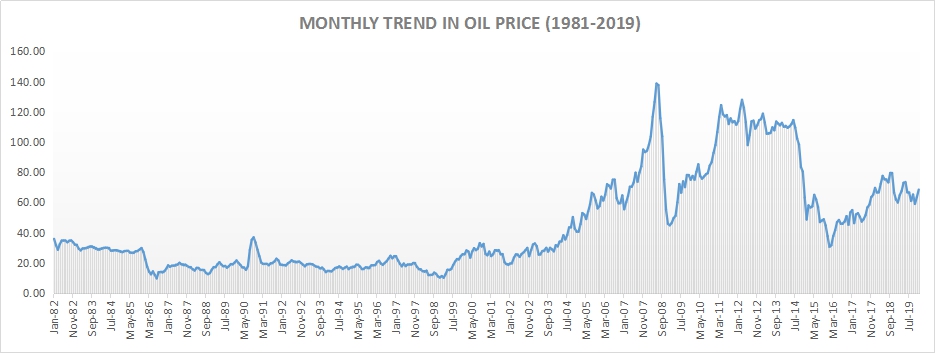 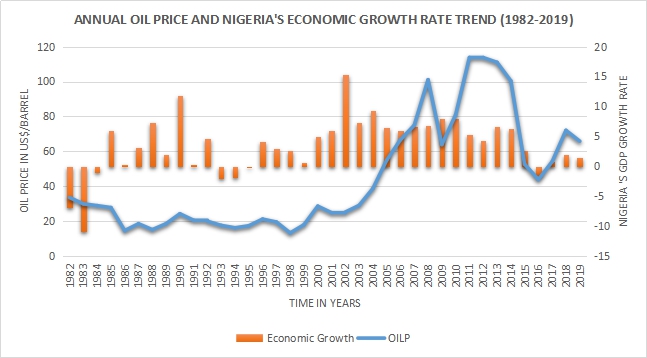 TABLE 1: Description and source of data  TABLE 2: ADF Unit Root Test ResultTABLE 3: Long-Term Coefficients Matrix from the Impulse Response FunctionsGRAPH 1: Graphical Representation of the Impulse Response FunctionsTABLE 4: Serial Correlation and Heteroscedasticity Test ResultVariableFull NameDescriptionSourceOILPBrent Oil PriceUK Brent Oil Price in US dollar per barrel CBN Statistical DatabaseGDPNominal GDPNigeria GDP in billion NairaWDIINVInvestment ExpenditureINV proxied with gross fixed capital formation in billion naira.WDIEXPORTValue of Nigeria’s ExportValue of Nigeria’s Export in local currency units.WDIIMPORTValue of Nigeria’s ImportValue of Nigeria’s Import in local currency units.WDIINFRAnnual Inflation rateYear-on-year inflation rate for Nigeria in PercentageCBN Statistical DatabaseEXROfficial Exchange rate CBN Official Exchange rate in N/$ VARIABLESADF Unit Root TestADF Unit Root TestOrder of IntegrationVARIABLESLevelFirst DifferenceOrder of IntegrationOILP0.48290.0000I(1)GDP0.86310.0063I(1)INV0.57750.0212I(1)EXPORT0.84590.0000I(1)IMPORT0.83550.0000I(1)INFR0.04790.0000I(0) and I(1)EXR0.99080.0004I(1)OILPGDPINVEXPORTIMPORTINFREXROILP0.081337*(0.01095)GDP-0.001811*(0.00251)0.025425(0.00281)INV-0.001254*(0.00461)0.006079* (0.00541)0.017234*(0.00057)EXPORT0.011995*(0.00482)0.003008*(0.00479)0.003469* (0.00734)0.030165*(0.00490)IMPORT-0.013779*(0.00967)0.026271* (0.00986)0.027520*(0.01464)-0.00659*(0.00996)0.058328* (0.01098)INFR-0.261602(0.36604)1.355869(0.41148)-0.252729 (0.54763)0.189645(0.36340)0.403300(0.40032)2.588019(0.28832)EXR-2.063221(0.40360)-1.092578 (0.46349)-0.133241(0.59353)1.281365(0.40889)-0.791061(0.38628)0.209183(0.45092)3.372851 (0.45052)Autocorrelation LM TestAutocorrelation LM TestAutocorrelation LM TestWhite Heteroscedasticity TestWhite Heteroscedasticity TestLagsLM-StatProbChisq1109.993167.786680.0389Df11762100.80540.0000Prob0.9152323.557370.9992